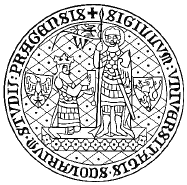 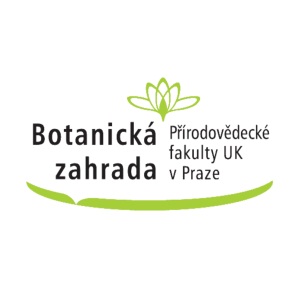 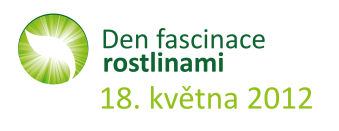 Tisková zprávaPraha,  9. května 2012Kouzlo a moc světa rostlin – akce pro všechny milovníky rostlin, Botanická zahrada Přírodovědecké fakulty Univerzity Karlovy v Praze, 18. a 19.5.2012, 10:00 - 18:00 hod.Přírodovědecká fakulta Univerzity Karlovy v Praze se letos zapojí do mezinárodního Dne fascinace rostlinami. Ve dvou květnových dnech, a to v pátek 18. a v sobotu 19. května, budou mít návštěvníci Botanické zahrady Přírodovědecké fakulty Univerzity Karlovy v Praze (http://bz-uk.cz/cs), Na Slupi 16, Praha 2, možnost od 10:00 do 18:00 hod. navštívit bohatý interaktivní, botanicky zaměřený program, který pro ně připravili vědečtí pracovníci Katedry experimentální biologie rostlin (http://www.natur.cuni.cz/biologie/biologie-rostlin)  a Katedry botaniky (http://www.natur.cuni.cz/biologie/botanika) Přírodovědecké fakulty UK v Praze, Ústavu experimentální botaniky AV ČR, v. v. i. a České společnosti experimentální biologie rostlin.
V rámci mezinárodního Dne fascinace rostlinami proběhne od 14. do 27. května řada populárně vědeckých akcí, jež vyvrcholí v pátek 18. a v sobotu 19. května i v Botanické zahradě Přírodovědecké fakulty Univerzity Karlovy v Praze, Na Slupi 16, Praha 2, bohatým interaktivním programem, připraveným pro jeho návštěvníky předními vědci z přírodovědecké fakulty.Návštěvníci Botanické zahrady Přírodovědecké fakulty UK si obarví svoji květinu a budou pozorovat,  kudy  v ní proudí voda, budou sledovat zajímavé řasy pod mikroskopem, proniknou do tajů práce s rostlinnými chromozomy a DNA a zkusí si sami izolovat DNA, podívají se na svítící gely nebo změří velikost genomu své oblíbené rostliny na průtokovém cytometru. Jedinečná zákoutí fascinujícího světa rostlin budou moci návštěvníci Botanické zahrady PřF UK prozkoumat díky tomuto pestrému programu:Pátek 18.5.2012 a sobota 19.5. od 10:00 do 18:00Voda v rostlinách: Kudy v rostlinách proudí voda? Z bílé květiny se stane květina barevná.  Mikroskopický pohled na čerstvé řezy obarvenými stonky. Adéla ještě nevečeřela. Masožravé rostliny - rafinované pasti nelítostných lovců. Krása rostlinných struktur.  Rostliny pod mikroskopem. Pozorování dočasných a trvalých preparátů.Výlet k počátkům fyziologie rostlin.  Kde vznikla rostlinná fyziologie? Rekonstrukce pokusů Julia Sachse - zakladatele fyziologie rostlin a širší náhled do tehdejší doby a vědy. Řasy jsou také rostliny. Skrytá krása těchto rostlin pod mikroskopem.Dveře rostlinných laboratoří dokořán.  Jak vědci zkoumají genetickou informaci rostlin? Izolace DNA a měření genomu oblíbených rostlin na průtokovém cytometru. Rostlinné hrátky. Hravá interaktivní výstava o biologii rostlin. Odhalování tajemství dědičnosti, růstu nebo rostlinných barev a vůní.Komentovaná procházka skleníkem Botanické zahrady PřF UKPomáhají nám! Komentovaná prohlídka po exteriérech Botanické zahrady PřF UK o léčivých a užitkových rostlinách.Intimní život rostlin. Kdo se nemnoží, ten vyhyne! Jak se rostliny rozmnožují, jak lákají opylovače a další detaily z jejich soukromí.Detaily programu naleznete zde: http://www.prirodovedci.cz/kalendar-akci/mezinarodni-den-fascinace-rostlinami             Do letošního prvního ročníku Dne fascinace rostlinami, vyhlášeného Evropskou organizací rostlinné biologie (European Plant Science Organisation, EPSO), se zapojí přes 450 institucí z 39 zemí a bude oslavou krásy a užitečnosti rostlin. Ty jsou totiž nejen krásné, ale pro lidstvo i zcela nepostradatelné. Bez nich bychom neměli potraviny, papír, nábytek, léčiva i mnoho dalších nezbytných věcí, jež nám denně usnadňují a zpříjemňují život.Cílem mezinárodního Dne fascinace rostlinami  je přiblížit široké veřejnosti svět rostlin i práci odborníků, kteří ho zkoumají. K této iniciativě se přihlásily české univerzity, výzkumné ústavy, botanické zahrady, neziskové organizace a firmy. Milovníci rostlin mohou v Praze, Brně, Olomouci, Českých Budějovicích, Hradci Králové, Průhonicích, Šumperku, Troubsku a Čelákovicích navštívit přednášky, diskuze, dny otevřených dveří, botanické exkurze do přírody, návštěvy vědeckých pracovišť, výstavy, interaktivní expozice či prohlídky skleníků, parků a botanických zahrad s odbornými průvodci. Den fascinace rostlinami se koná pod záštitou Ing. Petra Bendla, ministra zemědělství České republiky. Podrobný program zde: http://plantday12.eu/czech.htm.Videopozvánku na akci Kouzlo a moc světa rostlin, již Přírodovědecká fakulta UK v Praze pořádá v rámci mezinárodního Dne fascinace rostlinami, si můžete prohlédnout zde: http://www.youtube.com/watch?v=2HXX1JUjYJEAkci Kouzlo a moc světa rostlin podpořily společnosti: Centrum FotoŠkoda, AV MEDIA, a.s. a Olympus Czech Group. Kontakt:  Alena Ječmíková	 Oddělení vnějších vztahů PřF UK	 777 329 177	 vnejsi@natur.cuni.cz